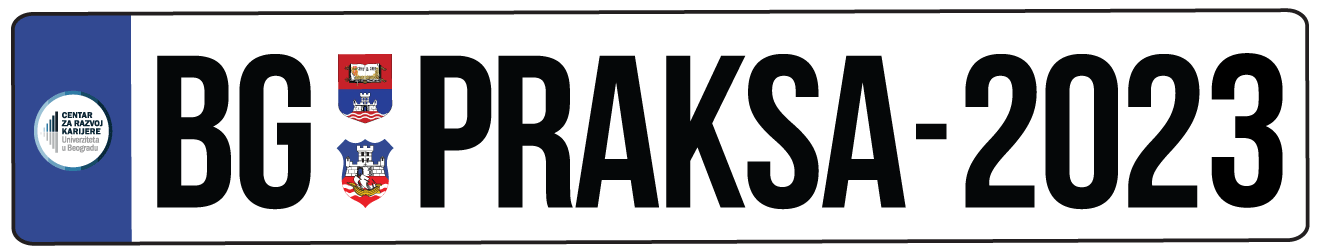 АРХИТЕКТОНСКИ ФАКУЛТЕТЈКП Паркинг сервисАрхитектаЈП Градско стамбено Инжењер за грађевинско-занатске радове ЈП Дирекција за грађевинско земљиште и изградњу Београда Архитекта за програмску анализу локацијаГО Савски венац Практикант архитектонске/ грађевинске за стручне послове у вези са одржавањем објекатаПрактикант архитектонске / грађевинске струке за рад у Одељењу за грађевинске, комуналне и имовинско-правне пословеСекретаријат за саобраћајПрактикант за мање сложене послове унапређења бициклистичког саобраћаја Секретаријат за урбанизам и грађевинске послове Практикант на пословима издавања локацијских условаПрактикант на пословима припреме и доношењу урбанистичких  плановаСлужба за централизоване јавне набавке и контролу набавки Практикант на статистичко евиденционим пословимаЗавод за заштиту споменика културе града БеоградаАрхитектаСекретаријат за енергетику Практикант на пословима. праћења енергетск  ефикасности и употреба обновљивих извора енергије у граду